												                       NAAM: ___________________________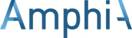 HOOFDPIJNDAGBOEKHeeft u een hoofdpijnaanval? Noteer dan een aantal gegevensDatumHoe lang duurde de aanval(in uren, bijv. 3 = 3 uur)Hoe erg was de aanval? Geef een getal tussen de 0 en 10(0 = geen pijn / 10 = ergste pijn ooit)Welke medicatie heeft u genomen om de pijn te bestrijden?P  = ParacetamolI    = IbuprofenIm = ImigranM  = MaxaltF  = FromimexR  = RelpaxAndere medicatieNoteer ook aantal en doseringBijvoorbeeld: 1 x 2 tabl. of 3 x 2 tabl.Gebruikt u ook nog dagelijks medicatie om hoofdpijnaanvallen te voorkomen?T  = TopamaxAndere medicatieNoteer ook aantal en doseringBijvoorbeeld: 1 x 2 tabl. of 3 x 2 tabl.